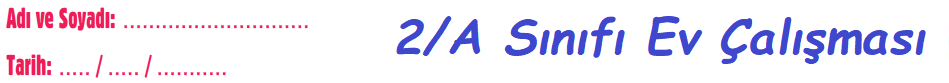 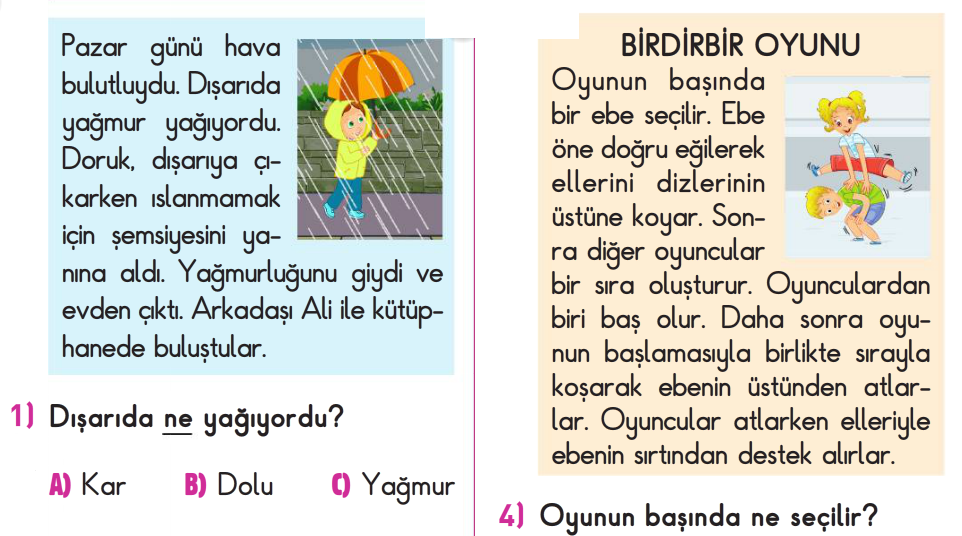 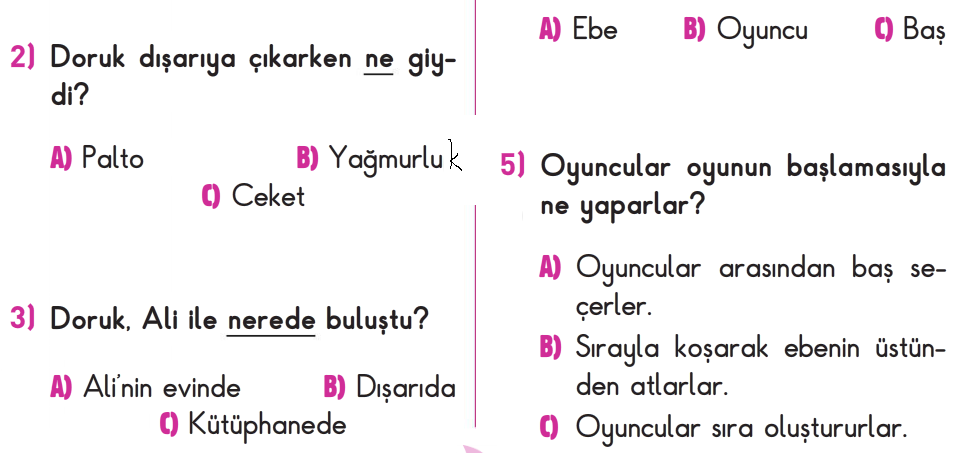 -------------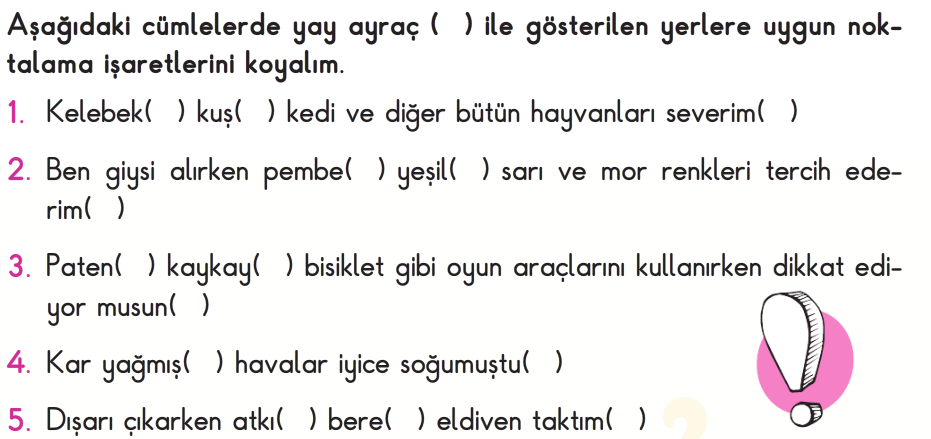 -------------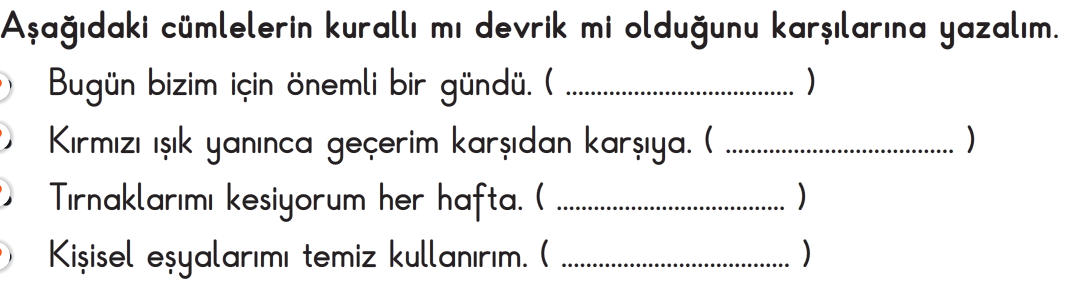 -------------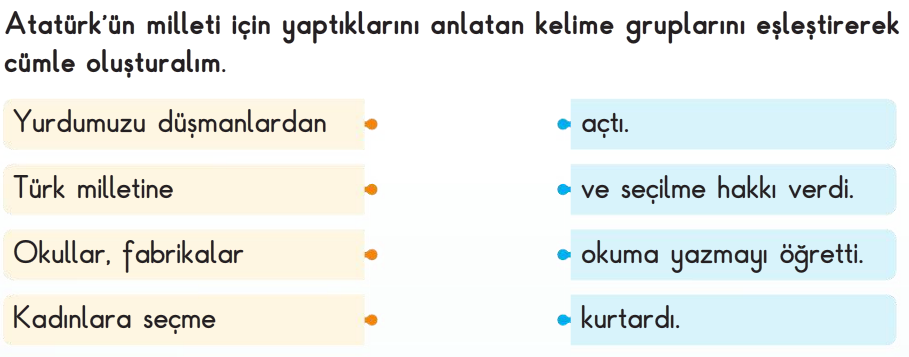 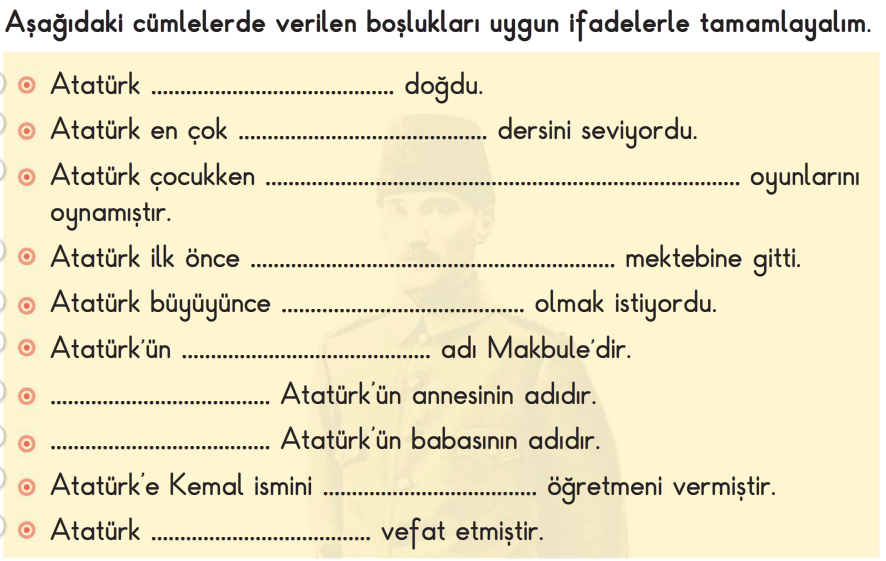 Çarpma İşlemini Unutma…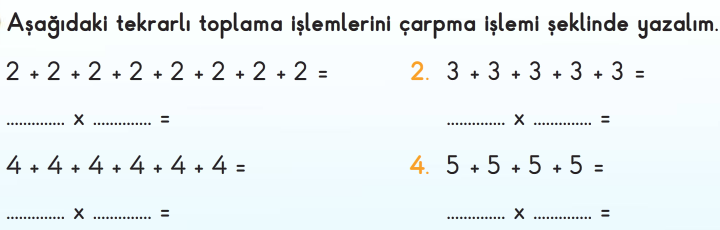 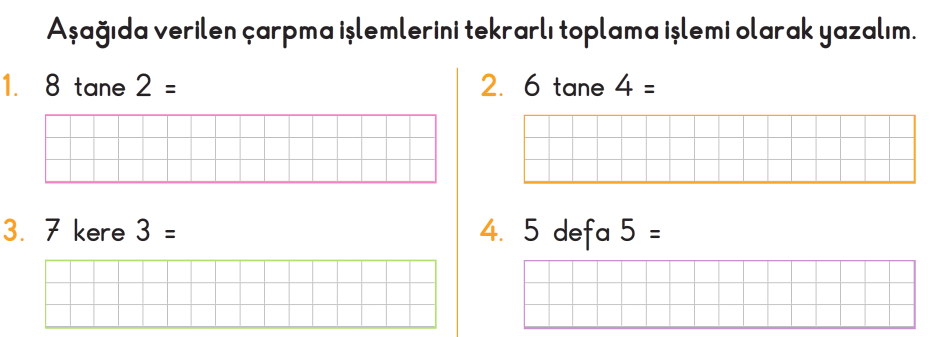 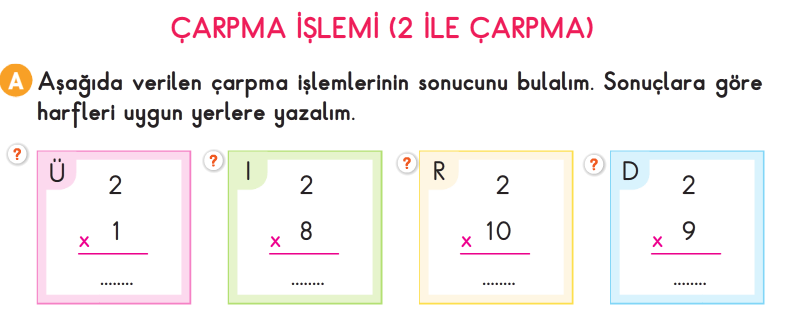 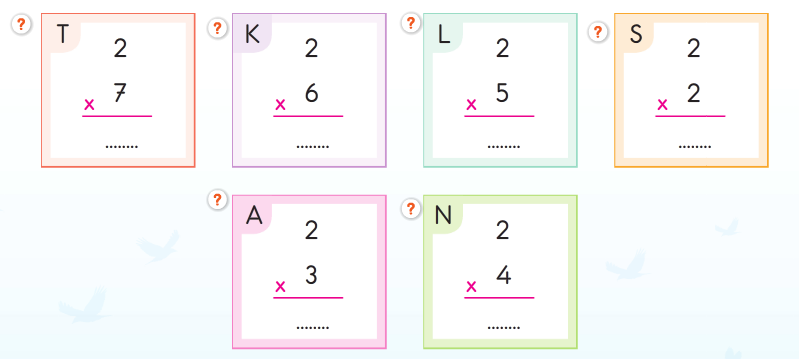 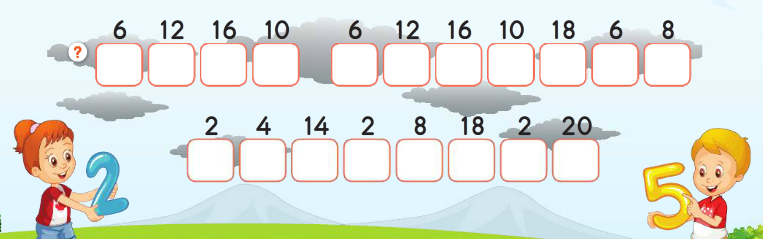 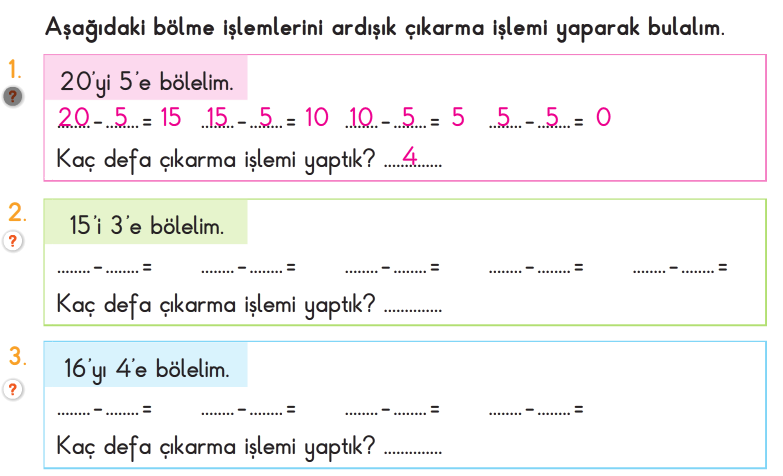 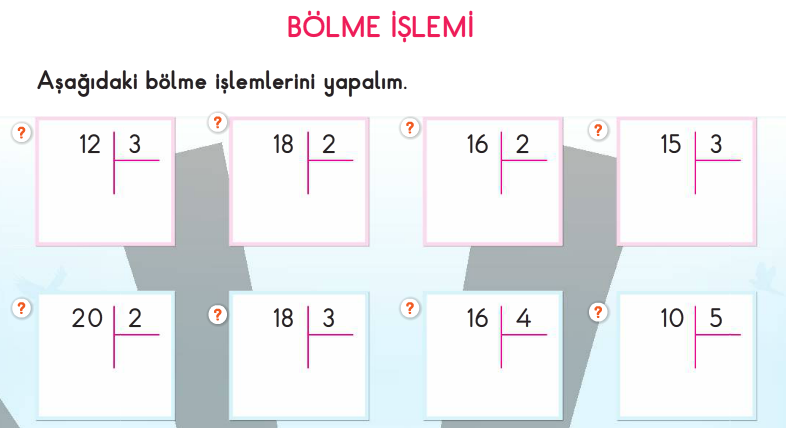 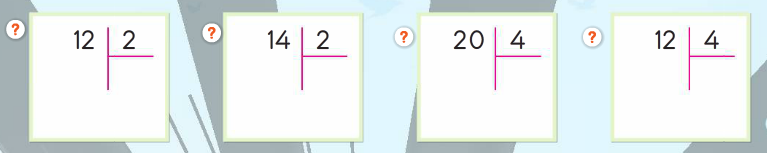 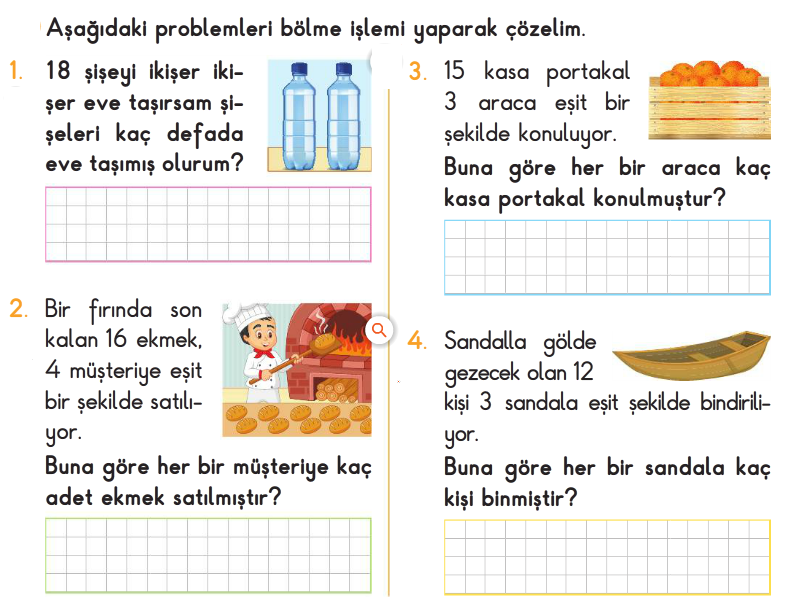 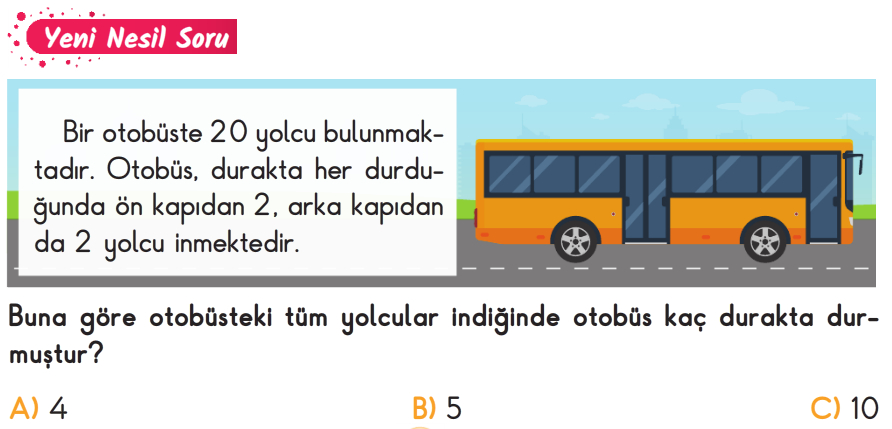 